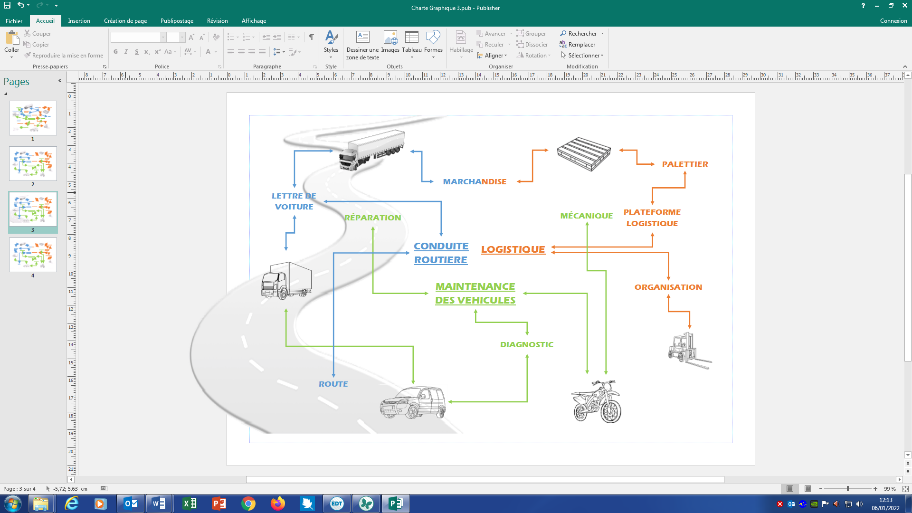 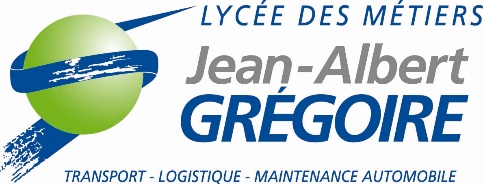 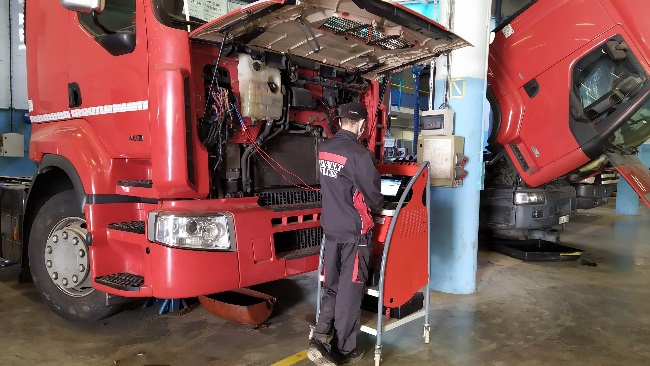 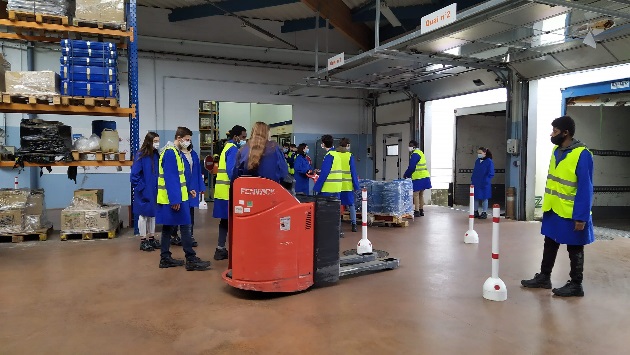 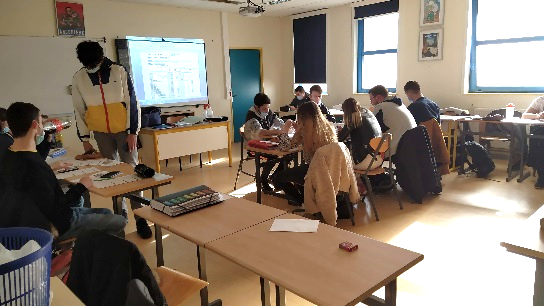 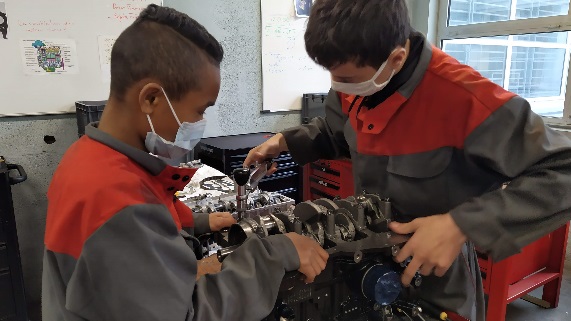 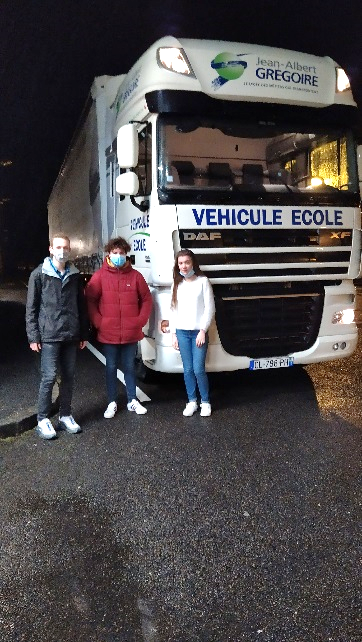 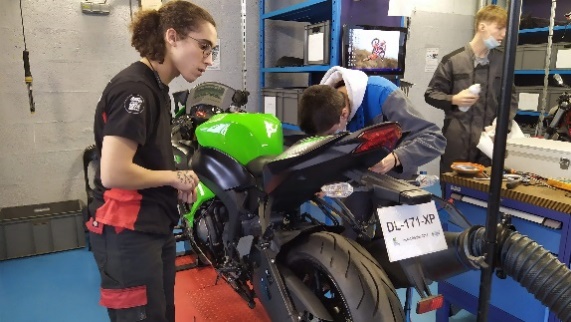 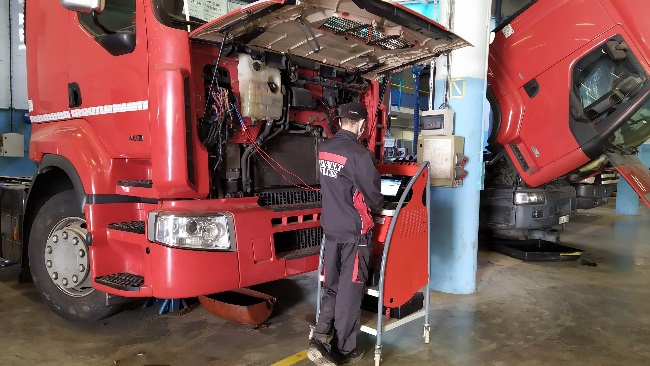 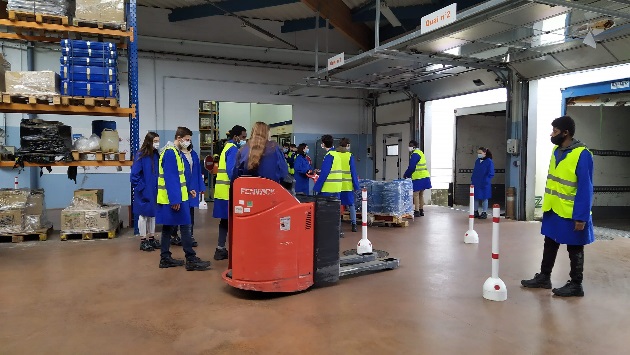 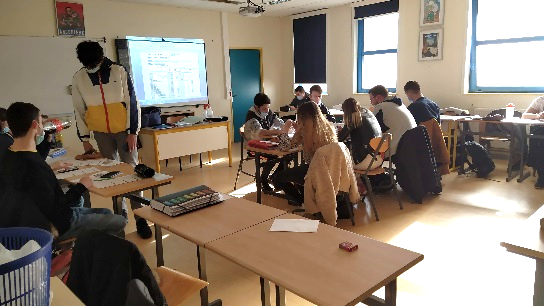 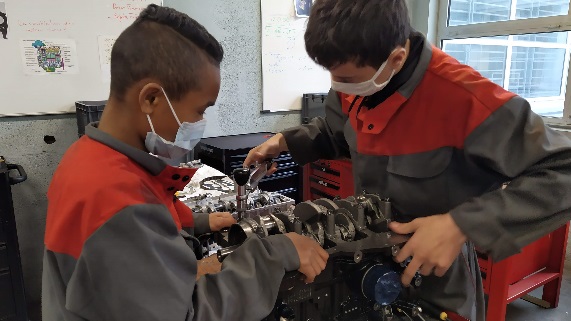 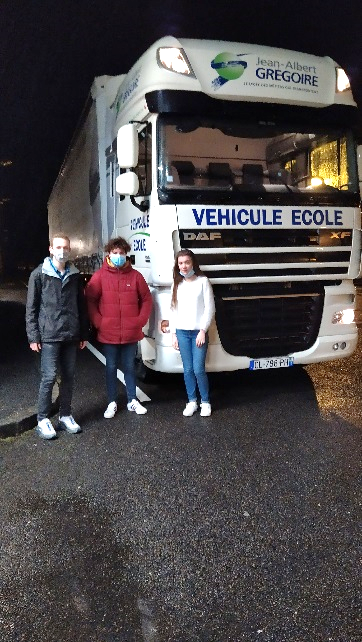 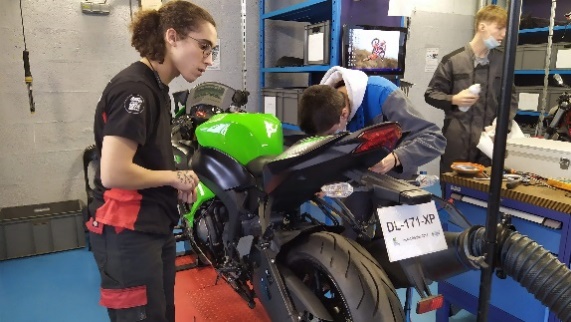 BULLETIN D’INSCRIPTION en MINI-STAGES 2022Observations, éléments à signaler………………….…………………………........................................................................................................................Le document complété et renseigné informatiquement est à retourner auLycée des Métiers Jean-Albert Grégoire isabelle.forgeron@ac-poitiers.frSpécialitésNom des élèvesDates choisiesRepas pris au lycéeRepas pris au lycéeSpécialitésNom des élèvesDates choisiesouinonCAP MVOption VP : Voitures ParticulièresBAC PRO MVOption VP : Voitures ParticulièresBAC PRO MVOption M : MotocyclesBAC PRO MV Option VTR : Véhicules de Transport RoutierFilière LOGISTIQUE ET TRANSPORTFilière LOGISTIQUE ET TRANSPORTFilière LOGISTIQUE ET TRANSPORTFilière LOGISTIQUE ET TRANSPORTFilière LOGISTIQUE ET TRANSPORTCAP OOLOpératrice, Opérateur LogistiqueBAC PRO LogistiqueBac TertiaireBAC PRO  OTMOrganisation de Transport de MarchandisesBac TertiaireBAC PRO CTRMConduite Transport Routier Marchandises